public AUCTION401 HANSEN AVENUE (CORNER FRANKLIN ST & HANSEN) ELLWOOD CITY (FRISCO), PENNSYLVANIA 16117SATURDAY, JUNE 29, 2019 at 10:00 am~ HOUSEHOLD ~ applianceS ~ TOOLS ~ GUNS ~  TOWN TALK METAL SIGN; 2 GUNS TBA STILL IN STORAGE 22 RIFLE; COUNTRY BELLE MILK METAL PORCH TRAY; MILK BOTTLES; ICE TONGS; WOODEN PEPSI BOTTLE TRAY; MANTEL CLOCK; COO COO CLOCKS; 10  & 5 GAL MILK CANS; 70s BABY QUILT (very tight stitching); AFGHANS; UNDERWOOD TYPEWRITER; REMINGTON RAND ADDING MACHINE;MAYTAG ELECTRIC WASHER; MAYTAG ELECTRIC DRYER; KITCHEN ISLAND; MAYTAG GAS STOVE; KENMORE REFRIGERATOR 3 YRS OLD; MAYTAG PORTABLE DISHWASHER; BLUE SNACK TABLE; VANITY W/ MIRROR; SOLID WOOD CHEST OF DRAWERS; 4 DRAWER CHEST; MIRROR; COFFEE TABLE; RECLINER; PULL OUT SOFA/BED; KNEE HOLE DESK; CLAW FOOT FLORAL DESK CHAIR; 4 DRAWER FILE CABINET; DRAKE-KAPPHAN PIANO, CUSHIONED BENCH, SHEET MUSIC; MAGNAVOX STEREO CONSUL; VINYL ALBUMS 60s,70s,80s; VCRS; TAPES; CD PLAYER; TAPE PLAYER; 2 FRAMED TOM SAWYER BY JIM DALY; FRAMED PICTURES, WALL DÉCOR, HOME INTERIORS; DELONGHI AIR CONDITIONER; PORTABLE HEATERS; INFRARED QUARTZ HEATER; PAY PHONE REPLICA;TORO POWER SHOVEL; ELECTRIC ROTOTILLER; ELECTRIC CULTIVATOR; 1750 PSI POWER WASHER; BATTERY RUN HEDGE CLIPPERS; WEED WACKER w/BATTERIES & CHARGER; METAL SHELVING; SHELVED UNTILITY CABINET; 10 HGTV PATHWAY LIGHTS IN BOX; PUSH BLADE LAWN MOWER; CROSS CUT 2 MAN SAW; GARDEN TOOLS, SHOVELS, SNOW SHOVEL; RAKES; FORKS, PICKS; HAND SICKLE; HOSES; PLANTERS, GARDEN SUPPLIES; ALUMINUM EXTENSION LADDER; 6 FT WOODEN STEP LADDER; BUG ZAPPER; HEAVY DUTY EXTENSION CORDS; PILE SCRAP LUMBER;CHILD’S PULL WAGON; CHILD’S ROCKER; BABY DOLL; BARBIE DOLLS; WOODEN ROCKING HORSE;PICNIC TABLE; PICNIC BASKET; LAWN NATIVITY LARGE SCALE/HEAVY; NEW PORTABLE COT; TOBOGGAN; RUNNER SLEDS; ENCYCLOPEDIAS, 2ND EDITION 1959 DICTIONARY; BOOKS; NUWAVE COOKERS 2 SIZES; BREAD MAKER; COFFEE PERCOLATOR; POTS, PANS, BAKE WARE; CAKE AND CHOCOLATE MOLDS; CENDRILION DANCE AWARD; FIGURINES; CHICKEN LAMP; COSTUME JEWELRY; SHOWER CHAIR; FULL SIZE WHEELCHAIR, WALKER; TREADMILL; EXERCISE BIKE; LUGGAGE; 2 RAINBOW SWEEPERS; SINGER SEWING MACHINE;AVID QVC HGTV, AND HSN CUSTOMER – MANY ITEMS STILL IN THE BOXES…TERMS:   CA$H or  PA CHECK with  PHOTO        SORRY  NO  OUT  OF  STATE  CHECKSNO BUYER FEE IMPOSED! BRING A CHAIR – NO REFRESHMENTS or RESTROOM FACILITIES AVAILABLE ROSE ANN RITTER, ownerMark Cunningham, Auctioneer AU 3364  (724) 674-8755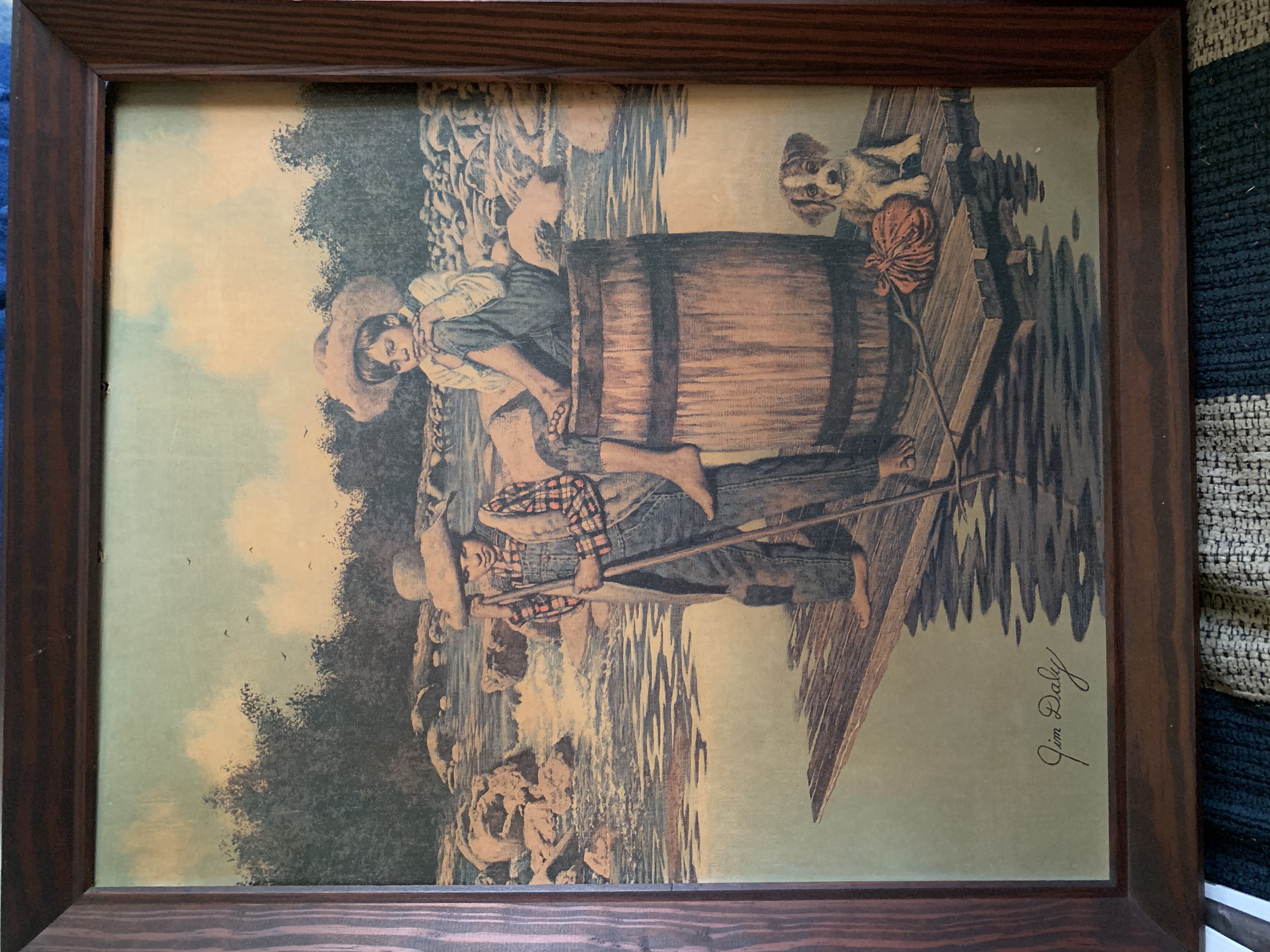 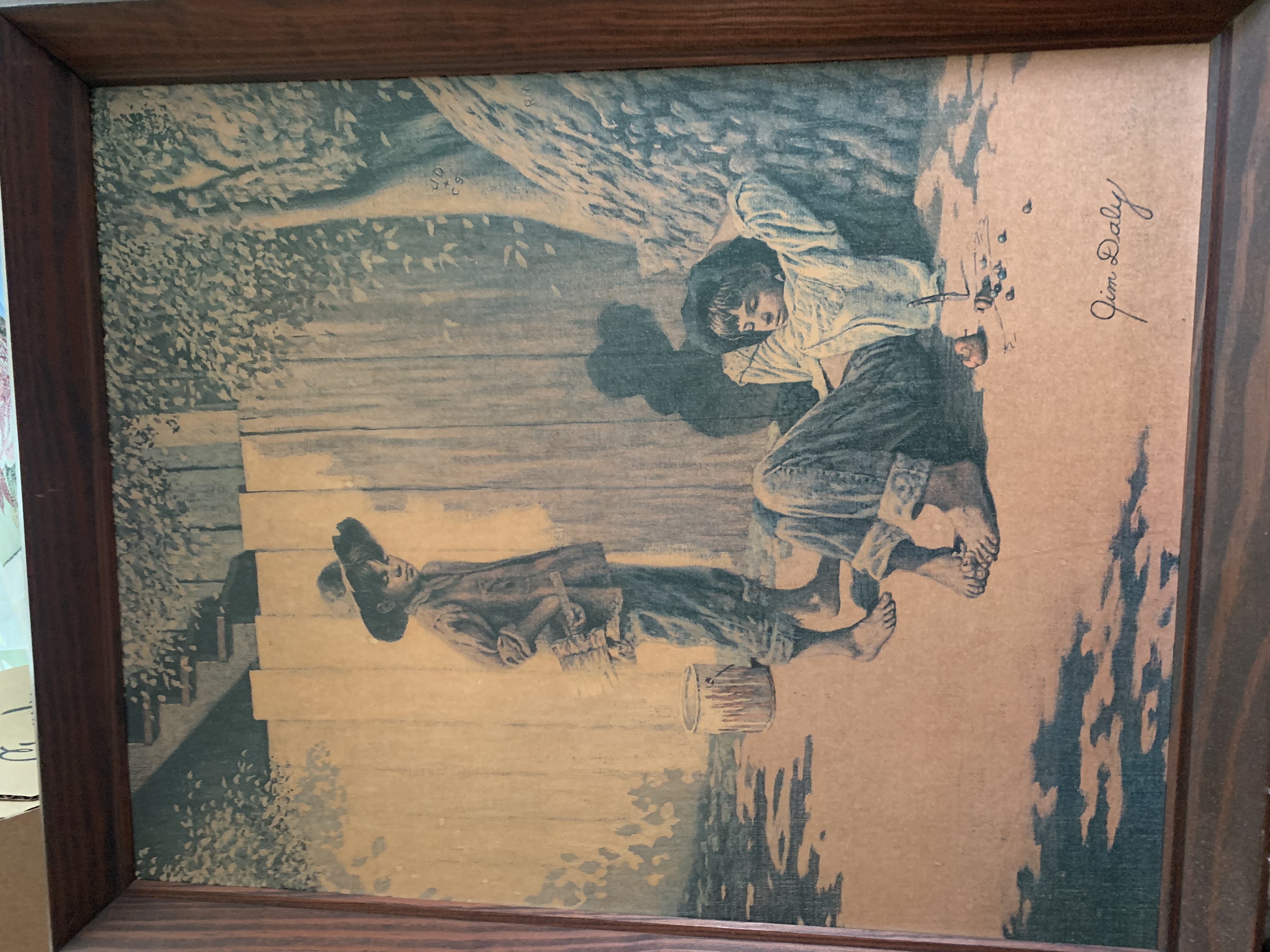 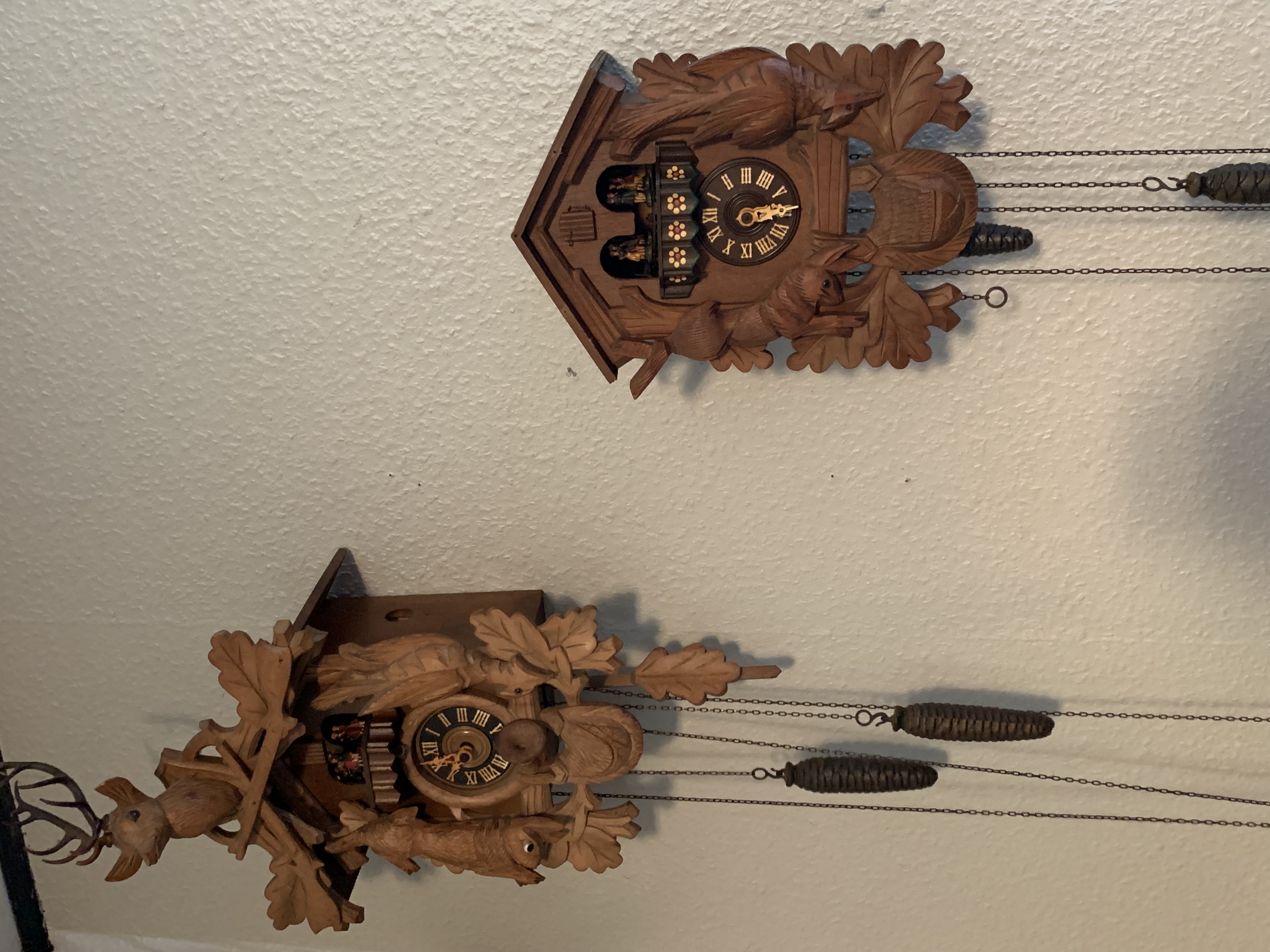 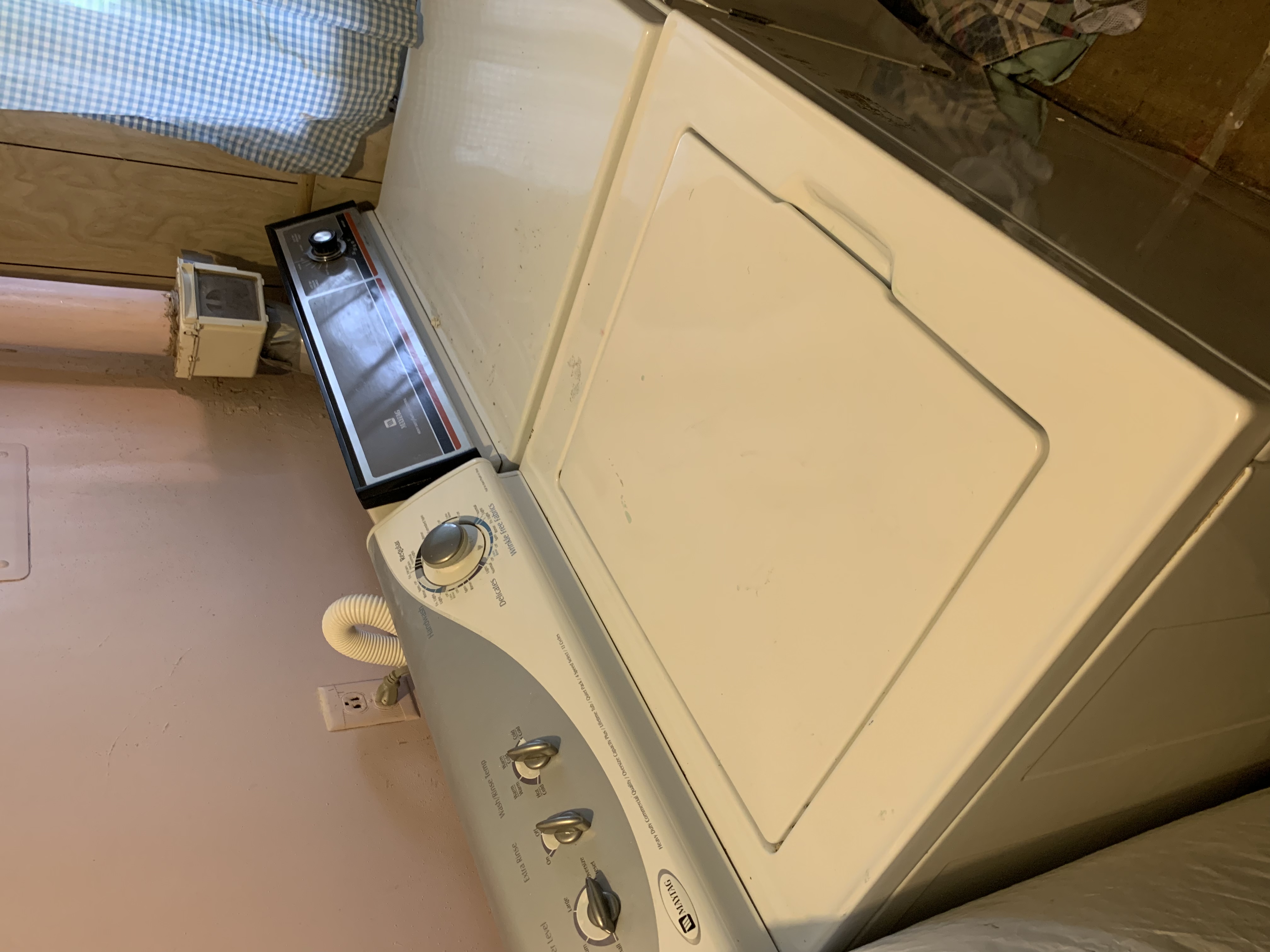 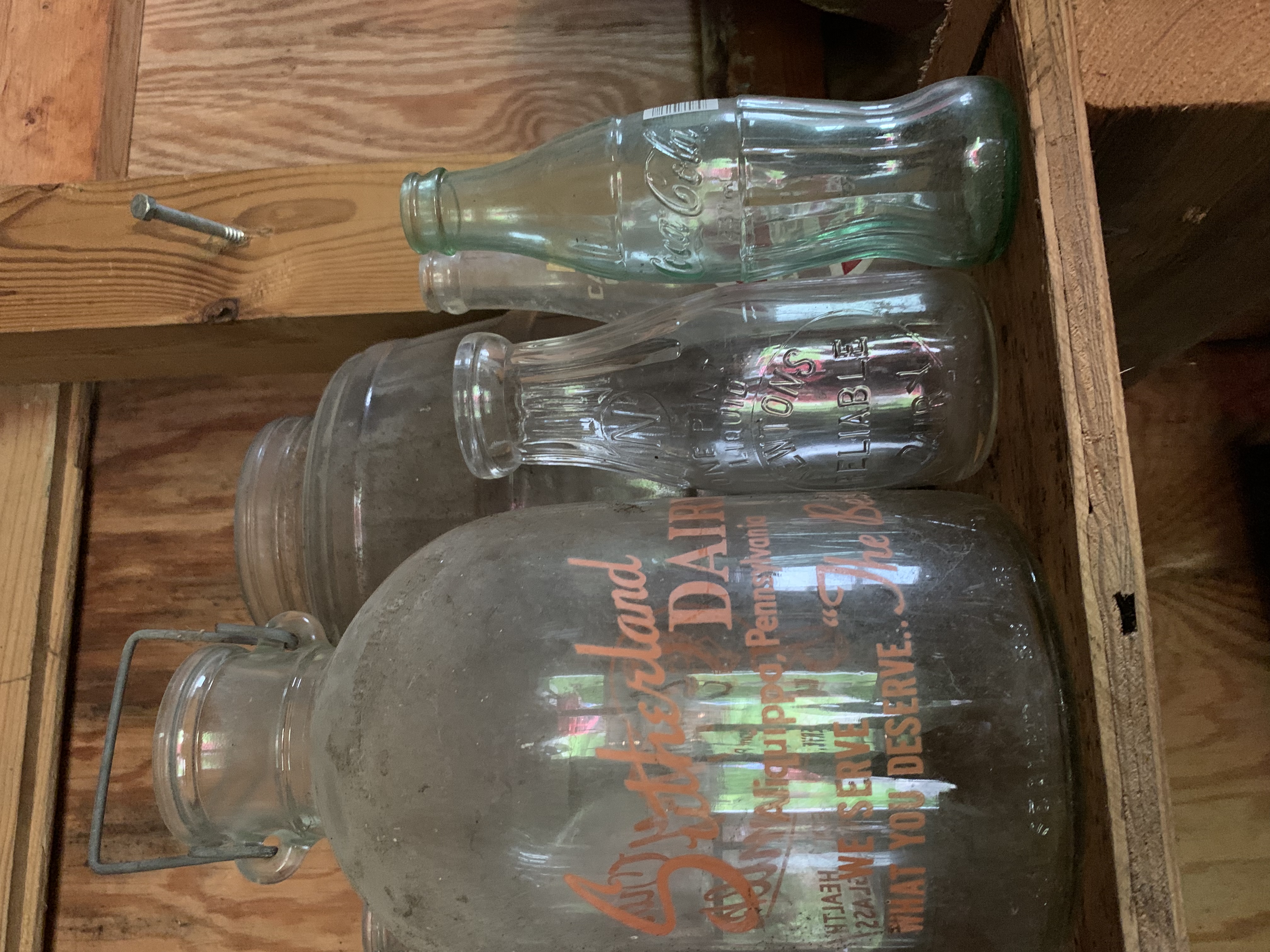 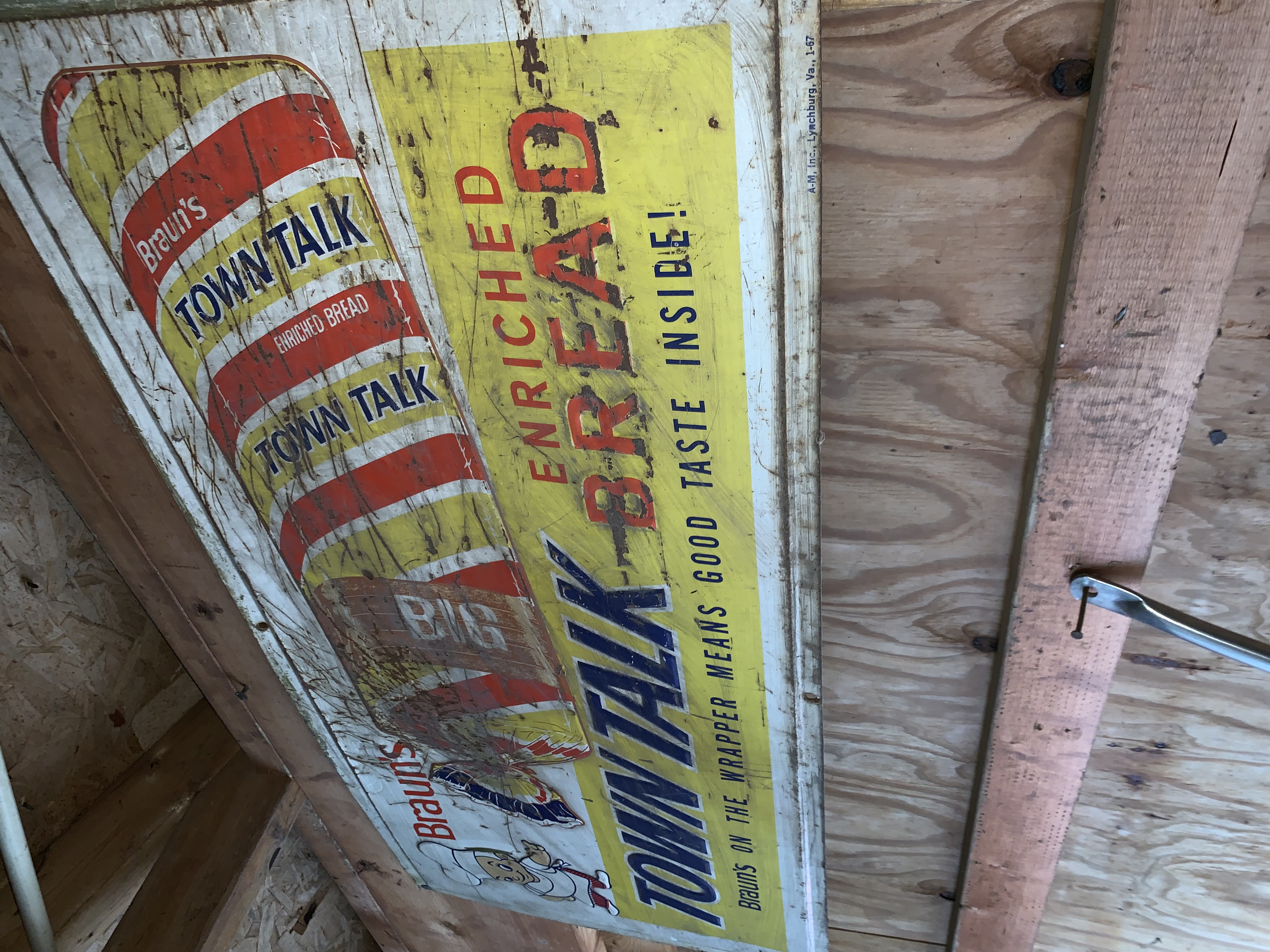 